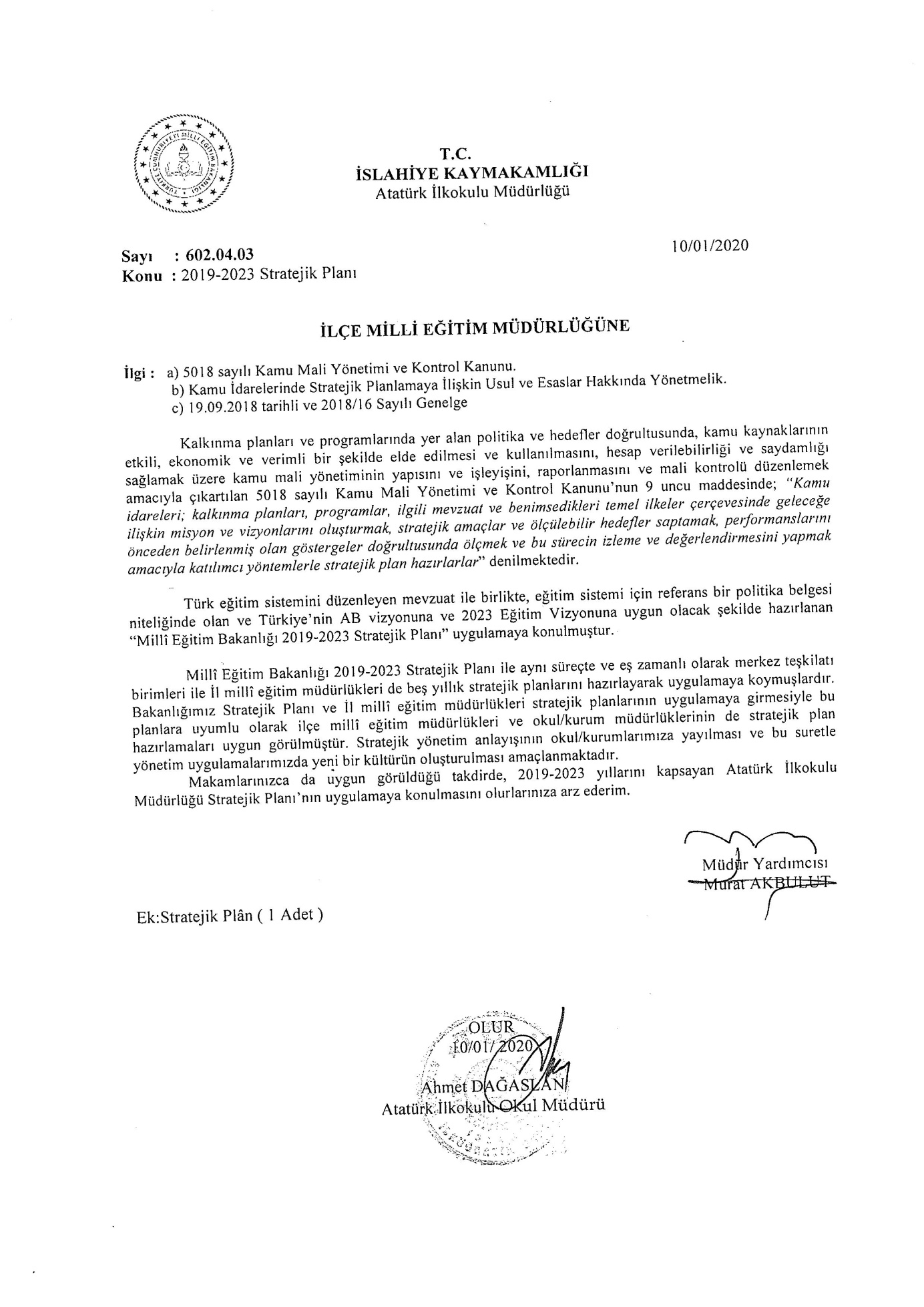 T.CİSLAHİYE KAYMAKAMLIĞIATATÜRK İLKOKULU MÜDÜRLÜĞÜ2019-2023 STRATEJİK PLANI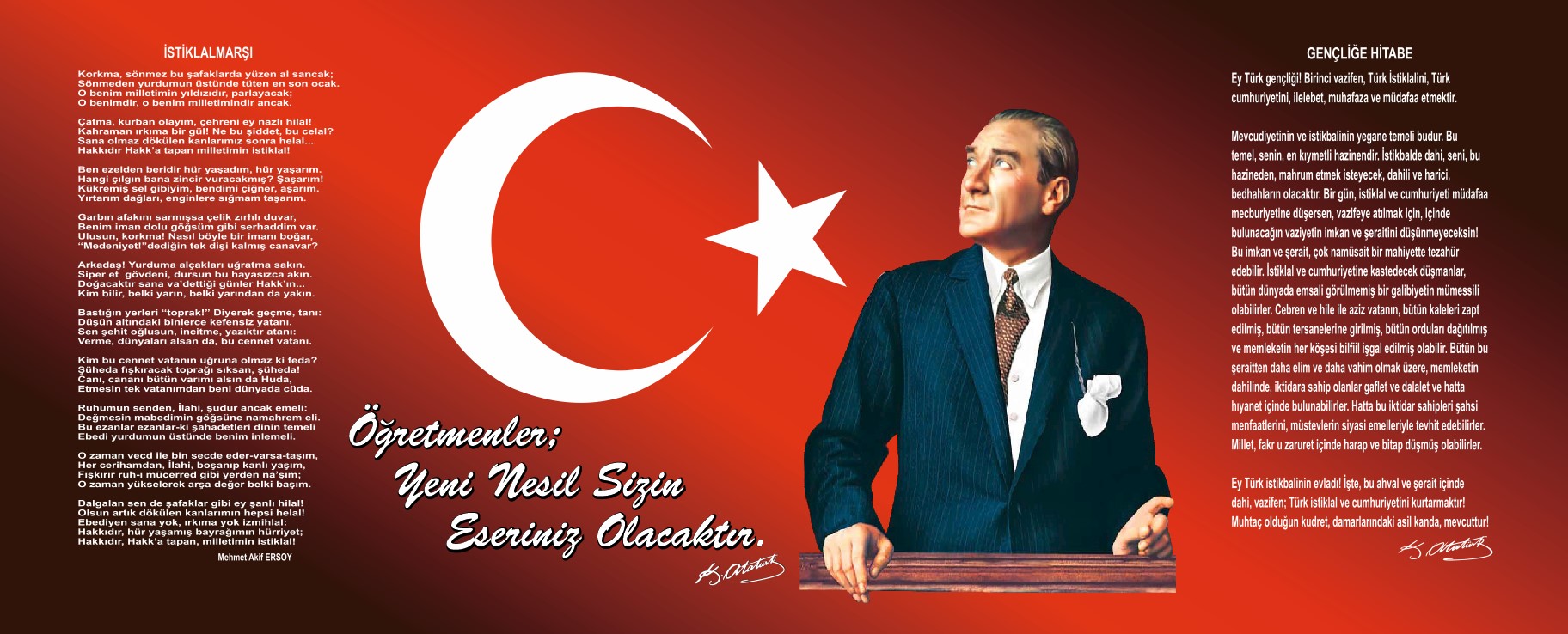 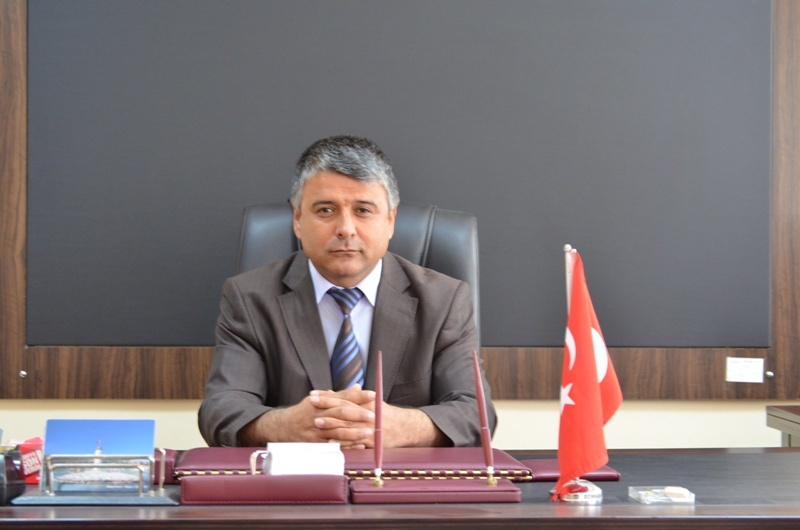 Sunuş           Stratejik planlama, kurumların gelecekte tüm alanlarda yararlanmak üzere oluşturdukları yol haritasıdır.   Başarılı olmanın yolu iyi bir planlama ve bu planlamanın etkin bir şekilde uygulanmasından geçmektedir. Okulumuz tarafından da ciddi bir çalışma sonucunda okulumuz stratejik planı hazırlanmış ve sorunlara daha etkili, kalıcı çözümler üretmek ve başarının sürekliliği için yüksek kalite ve mükemmellik anlayışı hedef alınmıştır. Bu hedefe ulaşmak için eğitim ve öğretim başta olmak üzere insan kaynakları ve kurumsallaşma, sosyal faaliyetler, alt yapı, toplumla ilişkiler ve kurumlar arası ilişkileri kapsayan 2019-2023 stratejik planı hazırlanmıştır. Bu plan çerçevesinde şu an nerede olduğumuzu ve gelecekte nereye gideceğimizi belirlemiş bulunmaktayız. Yine Stratejik Plan' da belirlenen hedeflerimizi ne ölçüde gerçekleştirdiğimiz, plan dönemi içindeki her yıl sonunda gözden geçirilecek ve gereken revizyonlar yapılacaktır.           Atatürk İlkokulu Stratejik Planı’nda belirtilen amaç ve hedeflere ulaşmanın okulumuzun gelişim ve kurumsallaşma süreçlerine önemli katkılar sağlayacağına inanmaktayız.       Stratejik planlamada emeği geçen tüm personelimize teşekkür eder, başarılar dilerim.                                            	               Ahmet DAĞASLAN                                                                                                        Okul Müdür V.İçindekilerSunuş	3İçindekiler	4BÖLÜM I: GİRİŞ ve PLAN HAZIRLIK SÜRECİ	5BÖLÜM II: DURUM ANALİZİ	6Okulun Kısa Tanıtımı	6Okulun Mevcut Durumu: Temel İstatistikler	8PAYDAŞ ANALİZİ	12GZFT (Güçlü, Zayıf, Fırsat, Tehdit) Analizi	13Gelişim ve Sorun Alanları	15BÖLÜM III: MİSYON, VİZYON VE TEMEL DEĞERLER	17MİSYONUMUZ	17VİZYONUMUZ	17TEMEL DEĞERLERİMİZ	17AMAÇ, HEDEF VE EYLEMLER	18TEMA I: EĞİTİM VE ÖĞRETİME ERİŞİM	18TEMA III: KURUMSAL KAPASİTE	21Eylemler	23IV. BÖLÜM: MALİYETLENDİRME	24V. BÖLÜM: İZLEME VE DEĞERLENDİRME	24EKLER:	25BÖLÜM I: GİRİŞ ve PLAN HAZIRLIK SÜRECİ2019-2023 dönemi stratejik plan hazırlanması süreci Üst Kurul ve Stratejik Plan Ekibinin oluşturulması ile başlamıştır. Ekip tarafından oluşturulan çalışma takvimi kapsamında ilk aşamada durum analizi çalışmaları yapılmış ve durum analizi aşamasında paydaşlarımızın plan sürecine aktif katılımını sağlamak üzere paydaş anketi, toplantı ve görüşmeler yapılmıştır. Durum analizinin ardından geleceğe yönelim bölümüne geçilerek okulumuzun amaç, hedef, gösterge ve eylemleri belirlenmiştir. Çalışmaları yürüten ekip ve kurul bilgileri altta verilmiştir.STRATEJİK PLAN ÜST KURULUBÖLÜM II: DURUM ANALİZİDurum analizi bölümünde okulumuzun mevcut durumu ortaya konularak neredeyiz sorusuna yanıt bulunmaya çalışılmıştır. Bu kapsamda okulumuzun kısa tanıtımı, okul künyesi ve temel istatistikleri, paydaş analizi ve görüşleri ile okulumuzun Güçlü Zayıf Fırsat ve Tehditlerinin (GZFT) ele alındığı analize yer verilmiştir.Okulun Kısa Tanıtımı Atatürk İlkokulu’nun bulunduğu mahalle daha evvel halk arasında “ Tren Yolu Altı” olarak bilinirdi. Daha çok kuru tarımsal faaliyette bulunulan bu alandan halk piknik ve gezi amaçlı faydalanırdı. İslahiye’nin gelişen nüfusu, şehirleşmenin bu alana kaymasına neden oldu. Özellikle bu alandaki arazinin büyük bir bölümünün sahibi öğretmen Cemalettin Orhan Bey planlı düzenli bir mahalle oluşumuna inandı, arazisini parsellettirerek ileride güzel planlı bir mahallenin oluşumunun temellerini atmış oldu. Bugün Atatürk Mahallesinin düzenli tertipli bir mahalle olmasında onun bu düşüncesinin ve kararının etkisi büyük olmuştur. Cemalettin Orhan Bey bununla da kalmamış bu alanda bir de okul arsası bağışlayarak Atatürk İlkokulu’nun yapılmasına vesile olmuştur. Planlı düzenli bahçeli evleri olan bu yere başlangıçta ‘‘Bahçeli Evler Mahallesi’’ adı verildi. İlerleyen zamanda örnek bir mahalle olan bu yerin ismi Ulu Önder Mustafa Kemal’in adının yaşatılmasına yakışacağı düşünülerek Atatürk Mahallesi ve 1978 Yılında yapılan okula da Atatürk İlkokulu adı verildi.                   1978 yılında tek katla eğitim öğretime başlayan Atatürk İlkokulu’na, mahallenin kısa zamanda gelişmesi üzere 1982 yılında ikinci kat yapıldı. 1997 Eğitim Öğretim yılı sonunda Atatürk İlkokulu ilköğretim okuluna dönüştürülerek “Atatürk İlköğretim Okulu” adını aldı. Okulun eğitim ve öğretim süresi de 5 yıldan 8 yıla yükseltildi. Atatürk İlköğretim Okulu 2005 yılında onarımdan geçirilerek ısınmada kalorifer sistemine geçildi. Atatürk İlköğretim Okulu 2013 yılında 4+4 sistemine geçilmesiyle birlikte tekrar ilkokula dönüştürülerek Atatürk İlkokulu adını almıştırBir önceki planın değerlendirmesiOkul öncesi okullaşma oranı %100 sağlanarak 3. Anasınıfı şubesi açılmıştır. Okul çağına gelmiş1. Sınıf öğrencilerinin kaydı yapılarak okullaşma oranı %100 sağlanmıştır.Öğrencilerimizin okula devamı %100 sağlanarak ilkokulu tamamlamaları gerçekleştirilmiştir.7 sınıfta bulunan projeksiyon cihazı sayısı 12 ye tamamlanarak teknik alt yapı %92 arttırılmıştır. Tüm sınıfların internet erişimi tamamlanmıştır.4. sınıf öğrencilerine yılda 2 kez bir üst öğrenim kurumuna ziyaret düzenlenerek bir üst öğretim kurumuna hazırlanmaları sağlanmıştır.Belirlenen eğitim planı kapsamında 1 öğretmenimizin afet ve acil durum eğitimi ve 1 hizmetli personelimizin de  kalorifer yakıcılık eğitimi alması sağlanmıştır.Okul bahçesi yeniden düzenlenerek zemin parke taşla kaplanmıştır. Oyun alanları yeniden düzenlenerek basketbol futbol oyun alan çevre çizgileri yeniden çizilmiş, köşe kapmaca seksek oyun alanları yaratılmıştır.Öğrenci, öğretmen, veli, okul idaresi ve çevrenin katılımıyla okul kitaplığı oluşturulmuştur.Yılda 2 kez sınıf denetimi yapılarak aksaklıkların giderilmesine yönelik bilgiler öğretmenlerle paylaşılmıştır.Okul yönetimi tarafından gerekli rehberlik ve denetim yapılarak öğretmenlerin sorumlu oldukları veri girişlerinin yapılması sağlanmıştır.Okulun Mevcut Durumu: Temel İstatistiklerOkul KünyesiOkulumuzun temel girdilerine ilişkin bilgiler altta yer alan okul künyesine ilişkin tabloda yer almaktadır.Temel Bilgiler Tablosu- Okul Künyesi Çalışan BilgileriOkulumuzun çalışanlarına ilişkin bilgiler altta yer alan tabloda belirtilmiştir.Çalışan Bilgileri TablosuOkulumuz Bina ve AlanlarıOkulumuzun binası ile açık ve kapalı alanlarına ilişkin temel bilgiler altta yer almaktadır.Okul Yerleşkesine İlişkin Bilgiler Sınıf ve Öğrenci BilgileriOkulumuzda yer alan sınıfların öğrenci sayıları alttaki tabloda verilmiştir.*Sınıf sayısına göre istenildiği kadar satır eklenebilir.Donanım ve Teknolojik KaynaklarımızTeknolojik kaynaklar başta olmak üzere okulumuzda bulunan çalışır durumdaki donanım malzemesine ilişkin bilgiye alttaki tabloda yer verilmiştir.Teknolojik Kaynaklar TablosuGelir ve Gider BilgisiOkulumuzun genel bütçe ödenekleri, okul aile birliği gelirleri ve diğer katkılarda dâhil olmak üzere gelir ve giderlerine ilişkin son iki yıl gerçekleşme bilgileri alttaki tabloda verilmiştir.PAYDAŞ ANALİZİKurumumuzun temel paydaşları öğrenci, veli ve öğretmen olmakla birlikte eğitimin dışsal etkisi nedeniyle okul çevresinde etkileşim içinde olunan geniş bir paydaş kitlesi bulunmaktadır. Paydaşlarımızın görüşleri anket, toplantı, dilek ve istek kutuları, elektronik ortamda iletilen önerilerde dâhil olmak üzere çeşitli yöntemlerle sürekli olarak alınmaktadır.Paydaş anketlerine ilişkin ortaya çıkan temel sonuçlara altta yer verilmiştir  : Öğrenci Anketi Sonuçları:Rehberlik servisinden yeterince yararlanabilmeÖğretmenlerle ihtiyaç duyduğunda rahatlıkla görüşebilmeKendini güvende hissetmeÖğretmenlerini sevmeBazı oyun alanlarının yenilenmesiTuvaletlerin yenilenmesiÖğretmen Anketi Sonuçları:Okulda alınan kararların çalışanların katılımıyla alınmasıOkulun teknik araç-gereç donanımının iyileştirilmesiSuriyeli öğrencilerin uyum sorunlarıÖğretmenlere yönelik sosyal-kültürel faaliyetlerin arttırılmasıÖğretmenlere tahsis edilen fiziki mekanların yetersizliğiVeli Anketi Sonuçları:İhtiyaç duyduğunda okul çalışanlarıyla rahatlıkla görüşebilmeRehberlik hizmeti alabilmeOkul yönetimiyle kolay iletişim kurabilmeKantinin yenilenmesiSuriyeli öğrencilerin uyum sorunlarıOkul güvenlik görevlisinin olmamasıTuvaletlerin yenilenmesiGZFT (Güçlü, Zayıf, Fırsat, Tehdit) Analizi Okulumuzun temel istatistiklerinde verilen okul künyesi, çalışan bilgileri, bina bilgileri, teknolojik kaynak bilgileri ve gelir gider bilgileri ile paydaş anketleri sonucunda ortaya çıkan sorun ve gelişime açık alanlar iç ve dış faktör olarak değerlendirilerek GZFT tablosunda belirtilmiştir. Dolayısıyla olguyu belirten istatistikler ile algıyı ölçen anketlerden çıkan sonuçlar tek bir analizde birleştirilmiştir.Kurumun güçlü ve zayıf yönleri donanım, malzeme, çalışan, iş yapma becerisi, kurumsal iletişim gibi çok çeşitli alanlarda kendisinden kaynaklı olan güçlülükleri ve zayıflıkları ifade etmektedir ve ayrımda temel olarak okul müdürü/müdürlüğü kapsamından bakılarak iç faktör ve dış faktör ayrımı yapılmıştır. İçsel Faktörler Güçlü YönlerZayıf YönlerDışsal FaktörlerFırsatlarTehditler Gelişim ve Sorun AlanlarıGelişim ve sorun alanları analizi ile GZFT analizi sonucunda ortaya çıkan sonuçların planın geleceğe yönelim bölümü ile ilişkilendirilmesi ve buradan hareketle hedef, gösterge ve eylemlerin belirlenmesi sağlanmaktadır. Gelişim ve sorun alanları ayrımında eğitim ve öğretim faaliyetlerine ilişkin üç temel tema olan Eğitime Erişim, Eğitimde Kalite ve kurumsal Kapasite kullanılmıştır. Eğitime erişim, öğrencinin eğitim faaliyetine erişmesi ve tamamlamasına ilişkin süreçleri; Eğitimde kalite, öğrencinin akademik başarısı, sosyal ve bilişsel gelişimi ve istihdamı da dâhil olmak üzere eğitim ve öğretim sürecinin hayata hazırlama evresini; Kurumsal kapasite ise kurumsal yapı, kurum kültürü, donanım, bina gibi eğitim ve öğretim sürecine destek mahiyetinde olan kapasiteyi belirtmektedir.Gelişim ve sorun alanlarına ilişkin GZFT analizinden yola çıkılarak saptamalar yapılırken yukarıdaki tabloda yer alan ayrımda belirtilen temel sorun alanlarına dikkat edilmesi gerekmektedir.Gelişim ve Sorun AlanlarımızBÖLÜM III: MİSYON, VİZYON VE TEMEL DEĞERLEROkul Müdürlüğümüzün Misyon, vizyon, temel ilke ve değerlerinin oluşturulması kapsamında öğretmenlerimiz, öğrencilerimiz, velilerimiz, çalışanlarımız ve diğer paydaşlarımızdan alınan görüşler, sonucunda stratejik plan hazırlama ekibi tarafından oluşturulan Misyon, Vizyon, Temel Değerler; Okulumuz üst kurulana sunulmuş ve üst kurul tarafından onaylanmıştır.MİSYONUMUZ Çalışkan, sağlam karakterli, dürüst, okuyan, inceleyen, araştıran, mili ve evrensel değerleri tanıyan benimseyen,  kendi düşüncelerini savunurken başkalarının düşünce ve haklarına saygı gösteren, kendi yeteneklerinin farkında, özgüvenleri yüksek,  görev ve sorumluluklarının bilincinde olan örnek öğrenciler yetiştirmek.VİZYONUMUZ Çağın gerektirdiği birikim, beceri, değer ve teknolojinin etkin kullanımı sağlanarak, yurdumuz aydın kadrolarına evrensel ölçülerde kaliteli bireyler yetiştirerek; ulusal alanda temel eğitim kurumlarına örnek ve önder olan, geleceğin kendi kendini yönetebilen, mantıklı düşünebilen, yaratıcı düşünceye sahip, araştıran, sorgulayan, öğrenmeyi davranış haline getirmiş öğrenciler yetiştirmektir.
TEMEL DEĞERLERİMİZ Kültür ve inançlara saygıCumhuriyet ve demokrasiye saygıİnsan haklarına saygıToplumumuzun ve ülkemizin geleceğine karşı sorumluluk Şeffaf ve katılımcı bir yönetim anlayışıEkip olma bilinci ve ortak akıl oluşturmaDeğişim ve sürekli gelişimİşbirliği, dayanışma ve fırsat eşitliğiBilgiyi üretme, kullanma ve beceri kazandırmaProje tabanlı bilimsel ve araştırıcı bir eğitimDoğaya ve çevreye duyarlılıkBireysel farklılıklara saygıBugünün küçükleri yarının büyükleridir inancıAMAÇ, HEDEF VE EYLEMLERTEMA I: EĞİTİM VE ÖĞRETİME ERİŞİMEğitim ve öğretime erişim okullaşma ve okul terki, devam ve devamsızlık, okula uyum ve oryantasyon, özel eğitime ihtiyaç duyan bireylerin eğitime erişimi, yabancı öğrencilerin eğitime erişimi ve hayatboyu öğrenme kapsamında yürütülen faaliyetlerin ele alındığı temadır.Stratejik Amaç 1: Okulumuzda kayıtlı bulunan  yabancı öğrencilerin okula uyumunun sağlanması ve yerli yabancı öğrencilerin okula devamlılıklarının sağlanması.Stratejik Hedef 1.1.  Okulumuzda kayıtlı bulunan yabancı öğrencilerin okula uyumu sağlanacak ve yerli ve yabancı öğrencilerin devamsızlık sorunları giderilecektir. Performans Göstergeleri EylemlerTEMA II: EĞİTİM VE ÖĞRETİMDE KALİTENİN ARTIRILMASIEğitim ve öğretimde kalitenin artırılması başlığı esas olarak eğitim ve öğretim faaliyetinin hayata hazırlama işlevinde yapılacak çalışmaları kapsamaktadır. Bu tema altında akademik başarı, sınav kaygıları, sınıfta kalma, ders başarıları ve kazanımları, disiplin sorunları, öğrencilerin bilimsel, sanatsal, kültürel ve sportif faaliyetleri ile istihdam ve meslek edindirmeye yönelik rehberlik ve diğer mesleki faaliyetler yer almaktadır. Stratejik Amaç 2: Öğrencilerimizin gelişmiş dünyaya uyum sağlayacak şekilde donanımlı bireyler olabilmesi için eğitim ve öğretimde kalite artırılacaktır.Stratejik Hedef 2.1.  Öğrencilerimizin akademik başarılarını arttırmakPerformans GöstergeleriEylemlerStratejik Hedef 2.2 Tüm dersliklerde ders araç-gereçlerinin yenilenerek okulumuzun eğitim kalitesi arttırılacaktır.Performans GöstergeleriEylemlerTEMA III: KURUMSAL KAPASİTEStratejik Amaç 3: Eğitim ve öğretim faaliyetlerinin daha nitelikli olarak verilebilmesi için okulumuzun kurumsal kapasitesi güçlendirilecektir. Stratejik Hedef 3.1.  Temizlik-hijyen  konusunda kurumsal kapasitenin arttırılması amacıyla  veli ve öğrencilere verilen eğitimlerle temizlik alışkanlığı kazandırılmasıPerformans GöstergeleriEylemlerStratejik Hedef 3.2. Dersliklerde donanım eksiklikleri tamamlanarak ve gerekli yenilenmeler sağlanarak okul kapasitesinin arttırılmasıPerformans GöstergeleriEylemlerIV. BÖLÜM: MALİYETLENDİRME2019-2023 Stratejik Planı Faaliyet/Proje Maliyetlendirme TablosuV. BÖLÜM: İZLEME VE DEĞERLENDİRMEOkulumuz Stratejik Planı izleme ve değerlendirme çalışmalarında 5 yıllık Stratejik Planın izlenmesi ve 1 yıllık gelişim planın izlenmesi olarak ikili bir ayrıma gidilecektir. Stratejik planın izlenmesinde 6 aylık dönemlerde izleme yapılacak denetim birimleri, il ve ilçe millî eğitim müdürlüğü ve Bakanlık denetim ve kontrollerine hazır halde tutulacaktır.Yıllık planın uygulanmasında yürütme ekipleri ve eylem sorumlularıyla aylık ilerleme toplantıları yapılacaktır. Toplantıda bir önceki ayda yapılanlar ve bir sonraki ayda yapılacaklar görüşülüp karara bağlanacaktır. EKLER: Öğretmen, öğrenci ve veli anket örnekleri klasör ekinde olup okullarınızda uygulanarak sonuçlarından paydaş analizi bölümü ve sorun alanlarının belirlenmesinde yararlanabilirsiniz.Üst Kurul BilgileriÜst Kurul BilgileriEkip BilgileriEkip BilgileriAdı SoyadıUnvanıAdı SoyadıUnvanıAhmet DAĞASLANOkul Müdür V.Ayşen EŞENLERRehberlik ÖğretmeniMurat AKBULUTMüdür YardımcısıBetül ÖztürkÖğretmenEda YILMAZ ÖğretmenHilmiye KARAGÜLMEZÖğretmenHamza USLUOLOkul Aile Birliği BaşkanıRecep KAYAÖğretmenMesut DEMİRÖRENOkul Aile Birliği ÜyesiAhmet TATARÖğretmenÖmer DEMİRÖğretmenHaci Ali YILMAZÖğretmenSemra Işıl ÇİTÇİÖğretmenTuna ÇINKIRÖğretmenMeryem Mutlu YETERVeliİli: Gaziantepİli: Gaziantepİli: Gaziantepİli: Gaziantepİlçesi: İslahiyeİlçesi: İslahiyeİlçesi: İslahiyeİlçesi: İslahiyeAdres: Atatürk Mahallesi 142 No’lu Sokak No:20 İslahiye GaziantepAtatürk Mahallesi 142 No’lu Sokak No:20 İslahiye GaziantepAtatürk Mahallesi 142 No’lu Sokak No:20 İslahiye GaziantepCoğrafi Konum (link)*:Coğrafi Konum (link)*:37°01'38.9"N 36°38'27.5"E37°01'38.9"N 36°38'27.5"ETelefon Numarası:  (0342)8621211 (0342)8621211 (0342)8621211Faks Numarası:Faks Numarası:e- Posta Adresi:700717@meb.k12.tr700717@meb.k12.tr700717@meb.k12.trWeb sayfası adresi:Web sayfası adresi: 700717@meb.k12.t 700717@meb.k12.tKurum Kodu:700717700717700717Öğretim Şekli:Öğretim Şekli:Tam GünTam GünOkulun Hizmete Giriş Tarihi : 1978Okulun Hizmete Giriş Tarihi : 1978Okulun Hizmete Giriş Tarihi : 1978Okulun Hizmete Giriş Tarihi : 1978Toplam Çalışan Sayısı *Toplam Çalışan Sayısı *2121Öğrenci Sayısı:Kız195195Öğretmen SayısıKadın1212Öğrenci Sayısı:Erkek183183Öğretmen SayısıErkek55Öğrenci Sayısı:Toplam388388Öğretmen SayısıToplam1717Derslik Başına Düşen Öğrenci SayısıDerslik Başına Düşen Öğrenci SayısıDerslik Başına Düşen Öğrenci Sayısı:27Şube Başına Düşen Öğrenci SayısıŞube Başına Düşen Öğrenci SayısıŞube Başına Düşen Öğrenci Sayısı:25Öğretmen Başına Düşen Öğrenci SayısıÖğretmen Başına Düşen Öğrenci SayısıÖğretmen Başına Düşen Öğrenci Sayısı:22Şube Başına 30’dan Fazla Öğrencisi Olan Şube SayısıŞube Başına 30’dan Fazla Öğrencisi Olan Şube SayısıŞube Başına 30’dan Fazla Öğrencisi Olan Şube Sayısı:3Öğrenci Başına Düşen Toplam Gider Miktarı*Öğrenci Başına Düşen Toplam Gider Miktarı*Öğrenci Başına Düşen Toplam Gider Miktarı*29Öğretmenlerin Kurumdaki Ortalama Görev SüresiÖğretmenlerin Kurumdaki Ortalama Görev SüresiÖğretmenlerin Kurumdaki Ortalama Görev Süresi5Unvan*ErkekKadınToplamOkul Müdürü ve Müdür Yardımcısı202Sınıf Öğretmeni5712Branş Öğretmeni44Rehber Öğretmen11İdari PersonelYardımcı Personel112Güvenlik PersoneliToplam Çalışan Sayıları81321Okul Bölümleri Okul Bölümleri Özel AlanlarVarYokOkul Kat Sayısı2Çok Amaçlı SalonXDerslik Sayısı14Çok Amaçlı SahaXDerslik Alanları (m2)685KütüphaneXKullanılan Derslik Sayısı14Fen LaboratuvarıXŞube Sayısı15Bilgisayar LaboratuvarıXİdari Odaların Alanı (m2)62İş AtölyesiXÖğretmenler Odası (m2)30Beceri AtölyesiXOkul Oturum Alanı (m2)660PansiyonXOkul Bahçesi (Açık Alan)(m2)2706Okul Kapalı Alan (m2)1320Sanatsal, bilimsel ve sportif amaçlı toplam alan (m2)Kantin (m2)4Tuvalet Sayısı12Diğer (………….)SINIFIKızErkekToplamSINIFIKızErkekToplamAnasınıfı-A712192-C121426Anasınıfı-B158233-A15924Anasınıfı-C912213-B1411251-A1616323-C1315281-B2116374-A78151-C1819374-B107172-A1710274-C812202-B131427Akıllı Tahta Sayısı-TV Sayısı2Masaüstü Bilgisayar Sayısı12Yazıcı Sayısı2Taşınabilir Bilgisayar Sayısı-Fotokopi Makinası Sayısı2Projeksiyon Sayısı12İnternet Bağlantı Hızı100 mb/snYıllarGelir MiktarıGider Miktarı20161156570212017110125035ÖğrencilerUlaşım kolaylığı, okulun güvenli olması, rehberlik servisinden yararlanabilmeleri, okul bahçesinin yeterli oyun alanına sahip olması, okul idaresine ve öğretmenlere güven duymaları, okul kitaplığının olması, ders işlenişi esnasında teknolojiden faydalanılması, Öğrencilerin sosyal faaliyetlere istekli olmalarıÇalışanlarÇalışanlar arasındaki iletişimin güçlü olması, sabit kadro, güçlü ve sorumluluklarını bilen  öğretmen kadrosu, Etkin ekip çalışmaları için çalışanların gönüllü olmasıVelilerUlaşım kolaylığı, okulun güvenli olması, rehberlik servisinden yararlanabilmeleri, okul idaresine ve öğretmenlere güven duymaları, anasınıfının bulunmasıBina ve YerleşkeDerslik sayısının  yeterli olması ve anasınıfının bulunmasıDonanımDersliklerin yeterli donanıma sahip olmasıBütçeOkul kantininin bulunmasıYönetim SüreçleriVeli ve öğrencilerin sorunlarına kısa sürede çözüm bulunmasıİletişim SüreçleriVeli ve öğrencilerin ihtiyaç duyulduğunda öğretmenlere ve idareye rahatlıkla ulaşabilmesivbOkulun çevre üzerindeki imajının güçlü ve olumlu olmasıÖğrencilerKantinin alan olarak yetersiz olması, yeterli düzeyde spor araç gereci olmamasıÇalışanlarHizmetli kadrosunun yetersiz olmasıVelilerToplantı salonunun olmamasıBina ve YerleşkeToplantı salonunun olmaması, kütüphane olmaması, spor salonunun olmamasıDonanımSağlam bir internet alt yapısının olmamasıBütçeYeterli bütçe olmamasıYönetim Süreçleriİletişim SüreçlerivbGüvenlik görevlisinin olmamasıPolitikYerel yönetim ve çeşitli kuruluşların işbirliğine açık olmasıEkonomikSosyo ekonomik düzeyin ilçe geneline göre iyi olmasıSosyolojikDiğer kurum ve kuruluşlarla işbirliği yapabilmemiz, Okul Aile Birliği’nin eğitim-öğretim konularına ilgili olmaları İlçe merkezine yakın olmasıTeknolojikTeknolojinin sağladığı yeni öğrenme ve bilgi paylaşım imkanlarıMevzuat-YasalEkolojikPolitikEkonomikSosyolojikMahallenin göç alması Parçalanmış aile sayısında fazlalık, nüfus artışı Öğrencilerin okula geliş ve okuldan çıkış saatlerinde oluşan trafik yoğunluğu.TeknolojikMevzuat-YasalEkolojikEğitime ErişimEğitimde KaliteKurumsal KapasiteOkullaşma OranıAkademik BaşarıKurumsal İletişimOkula Devam/ DevamsızlıkSosyal, Kültürel ve Fiziksel GelişimKurumsal YönetimOkula Uyum, OryantasyonSınıf TekrarıBina ve YerleşkeÖzel Eğitime İhtiyaç Duyan Bireylerİstihdam Edilebilirlik ve YönlendirmeDonanımYabancı ÖğrencilerÖğretim YöntemleriTemizlik, HijyenHayatboyu ÖğrenmeDers araç gereçleriİş Güvenliği, Okul GüvenliğiTaşıma ve servis 1.TEMA: EĞİTİM VE ÖĞRETİME ERİŞİM 1.TEMA: EĞİTİM VE ÖĞRETİME ERİŞİM1Yabancı öğrencilerin okula uyumu2Okula devam- devamsızlık2.TEMA: EĞİTİM VE ÖĞRETİMDE KALİTE2.TEMA: EĞİTİM VE ÖĞRETİMDE KALİTE1Akademik başarı2Ders araç-gereçleri3.TEMA: KURUMSAL KAPASİTE3.TEMA: KURUMSAL KAPASİTE1Donanım2Temizlik hijyenNoPERFORMANSGÖSTERGESİMevcutMevcutHEDEFHEDEFHEDEFHEDEFHEDEFNoPERFORMANSGÖSTERGESİ2018201920192020202120222023PG.1.1.aBir eğitim ve öğretim döneminde 20 gün ve üzeri devamsızlık yapan öğrenci oranı (%)%1%100%100%100%100%100%100PG.1.1.bBir eğitim ve öğretim döneminde 20 gün ve üzeri devamsızlık yapan yabancı öğrenci oranı (%)%1%100%100%100%100%100%100PG.1.1.c.Okula yeni başlayan yabancı  öğrencilerden oryantasyon eğitimine katılanların oranı (%)%95%100%100%100%100 %100%100PG.1.1.d.Okula yeni başlayan yabancı öğrencilerin oryantasyonuyla ilgili verilen eğitimlere katılan veli oranı (%)%95%100%100%100%100%100%100NoEylem İfadesiEylem SorumlusuEylem Tarihi1.1.1.Oryantasyon eğitimiAnasınıfı ve 1. Sınıf öğretmenleri, Rehberlik servisi10 Eylül-14 Eylül1.1.2Anasınıfı ve 1. Sınıfa yeni başlayan yabancı öğrencilerin oryantasyonunu sağlamak üzere velilerine eğitim verilmesiRehberlik Servisi10 Eylül-14 Eylül1.1.3 Devamsızlık yapan öğrencilerin tespit edilmesi ve gerekli önlemlerin alınması. Okul İdaresi10 Eylül-10 Ekim1.1.4Devamsızlık yapan öğrencilere ev ziyareti yapılması Okul İdaresi-Rehberlik Servisi24 Eylül-22 Ekim1.1.5Devamsızlık yapan öğrencilerin velileri ile toplantı yapılmasıOkul İdaresiHer ayın son haftasıNoPERFORMANSGÖSTERGESİMevcutMevcutHEDEFHEDEFHEDEFHEDEFHEDEFNoPERFORMANSGÖSTERGESİ2018201920192020202120222023PG.2.1.aYerli yabancı öğrencilerin sınıf geçme oranı(%)%97%100%100%100%100%100%100PG.2.1.bÖBA uygulanan  öğrencilerin  başarı oranı (%)84%100%100%100%100%100%100NoEylem İfadesiEylem SorumlusuEylem Tarihi2.1.1.Yabancı öğrencilerin Sınıf öğretmenleri ve Türkçe Öğretici işbirliği ile Türkçe hakimiyetlerinin geliştirilmesiTürkçe Öğretici10 Eylül-14 Haziran2.1.2İYEP kapsamında yabancı öğrencilere destek eğitimi verilmesiOkul İdaresi12 Kasım- 14 HaziranNoPERFORMANSGÖSTERGESİMevcutMevcutHEDEFHEDEFHEDEFHEDEFHEDEFNoPERFORMANSGÖSTERGESİ2018201920192020202120222023PG.2.2.aSınıflarda yenilenen Fen Bilgisi Takımı oranı (%)%90%100%100%100%100%100%100PG.2.2bSınıflarda yenilenen Matematik Takımı oranı (%)%90%100%100%100%100%100%100PG.2.2.c.Anasınıflarında yenilenen sandalye oranı (%)%100%100%100%100%100%100%100PG.2.2.d.Anasınıflarında yenilenen masa oranı (%)%100%100%100%100%100%100%100PG.2.2.e.Anasınıflarında yenilenen etkinlik  köşesi oranı (%)%90%100%100%100%100%100%100NoEylem İfadesiEylem SorumlusuEylem Tarihi2.2.1.İlgili kurumlarla gerekli yazışma ve işbirliğinin yapılmasıOkul İdaresi2019-20232.2.2Okul-Aile Birliği ve Okul Öncesi hesaplarından yararlanılarak belirlenen ihtiyaçların giderilmesiOkul İdaresi2019-20232.2.3Okul paydaşlarıyla gerekli işbirliğinin yapılarak ihtiyaçların giderilmesiOkul İdaresi2019-20232.2.4Okul-veli dayanışmasını arttırmak amacıyla Mayıs ayında sosyal-kültürel faaliyetler kapsamında kermes düzenlenmesiOkul İdaresi2019-2023NoPERFORMANSGÖSTERGESİMevcutMevcutHEDEFHEDEFHEDEFHEDEFHEDEFNoPERFORMANSGÖSTERGESİ2018201920192020202120222023PG.3.1.aTemizlik-Hijyen eğitimi verilen öğrenci oranı (%)%100%100%100%100%100%100%100PG.3.2.bTemizlik-Hijyen eğitimi verilen veli oranı (%)%80%100%100%100%100%100%100NoEylem İfadesiEylem SorumlusuEylem Tarihi3.1.1. Okulun ortak kullanım alanlarını sağlıklı şekilde kullanmalarını sağlayabilmek amacıyla öğrencilere temizlik-hijyen eğitimi verilmesiSınıf Öğretmenleri-Rehberlik Servisi17/09/2018-30/11/20183.1.2Okulun ortak kullanım alanlarını temiz tutabilme ve kullanabilme sürekliliği sağlamak amacıyla öğrencilere verilen eğitimi pekiştirmek amacıyla velilere temizlik-hijyen eğitimi verilmesiRehberlik Servisi15/10/2018-31/10/20183.1.3Temiz Sınıf, Temiz WC, Temiz Bahçe projelerinin uygulanmasıOkul İdaresi10/09/2018-14/06/2019NoPERFORMANSGÖSTERGESİMevcutMevcutHEDEFHEDEFHEDEFHEDEFHEDEFNoPERFORMANSGÖSTERGESİ2018201920192020202120222023PG.3.2.aDersliklerde bulunan projeksiyon oranı (%)%85%100%100%100%100%100%100PG.3.2.bDersliklerde bulunan bilgisayar oranı (%)%71%100%100%100%100%100%100PG.3.2.c.Dersliklerde yenilenen sıra oranı (%)%45%70%70%100%100%100%100NoEylem İfadesiEylem SorumlusuEylem Tarihi3.2.1.İlgili kurumlarla gerekli yazışma ve işbirliğinin yapılmasıOkul İdaresi17/09/2018-14/06/20193.2.2Okul-Aile Birliği ve Okul Öncesi hesaplarından yararlanılarak belirlenen ihtiyaçların giderilmesiOkul İdaresi17/09/2018-14/06/20193.2.3Okul paydaşlarıyla gerekli işbirliğinin yapılarak ihtiyaçların giderilmesiOkul İdaresi17/09/2018-14/06/2019Kaynak Tablosu20192020202120222023ToplamKaynak Tablosu20192020202120222023ToplamGenel BütçeValilikler ve Belediyelerin KatkısıDiğer (Okul Aile Birlikleri)2300250030003000350014300TOPLAM2300250030003000350014300